22.05.2020Элем.высш.матем.Практическая работа по теме «Определитель матрицы»Записать все миноры определителя и вычислить их: D=.Решить систему уравнений методом Крамера: Решить систему линейных уравнений методом Гаусса.     4. Вычислить определитель      5. Вычислить определитель 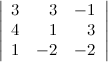      6. Чему равен минор   М31 определителя 